-2-MJERILA OCJENJIVANJA OBVEZE UČENIKA:Odličan (5)Odličan (5)Odličan (5)Odličan (5)Odličan (5)Odličan (5)Odličan (5)Odličan (5)Odličan (5)Vrlo dobar (4)Vrlo dobar (4)Vrlo dobar (4)Vrlo dobar (4)Vrlo dobar (4)Vrlo dobar (4)Vrlo dobar (4)Vrlo dobar (4)Vrlo dobar (4)Dobar (3)Dobar (3)Dobar (3)Dobar (3)Dobar (3)Dobar (3)Dobar (3)Dobar (3)Dobar (3)Dovoljan (2)Dovoljan (2)Dovoljan (2)Dovoljan (2)Dovoljan (2)Dovoljan (2)Dovoljan (2)Dovoljan (2)Dovoljan (2)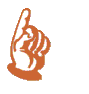 